Welcome to Zion!
Guests please record your attendance on a pink pad in the pew rack and let us know how we can be of service to you.  Holy Communion at ZionThe Lord’s Supper is celebrated at this congregation as Jesus has given it. As he says, our Lord gives into our mouths not only bread and wine but his very body and blood to eat and to drink for the forgiveness of sins and to strengthen our union with him and with one another. Our Lord invites to his table those who trust his words, repent of all sin, and set aside any refusal to forgive and love as he forgives and loves us, that they may show forth his death until he comes.Because those who eat and drink our Lord’s body and blood unworthily do so to their great harm and because Holy Communion is a confession of the faith which is confessed at this altar, any who are not yet instructed, in doubt, or who hold a confession differing from that of this congregation and The Lutheran Church—Missouri Synod, and yet desire to receive the sacrament, are asked first to speak with our pastor.  He is happy to visit with you about the Christian faith and how to receive the Lord’s Supper for your good and for the good of others.  All communicants need to register in the narthex prior to the service.Christ Jesus Is the One and Only Good by Whom You Inherit Eternal LifeThe Lord is the Author and Giver of life, as well as a consuming fire of judgment against all “who afflict the righteous, who take a bribe, and turn aside the needy in the gate” (Amos 5:12). “Seek the Lord and live,” therefore, by hating what is evil, loving what is good and doing what is just and right, according to His Word. “And so the Lord, the God of hosts, will be with you” (Amos 5:6, 14–15). Understand that “no one is good except God alone” (Mark 10:18). The life that you are called to live is found neither in your “great possessions,” nor in your good works, but only in Christ Jesus. Let go of “all that you have” and follow Him, even unto death, and “you will have treasure in heaven” (Mark 10:21–22). Do not harden your heart against His voice, nor turn away from Him, lest you “fall away from the living God.” Rather, hear and heed His call, cling to His Word and “exhort one another every day,” that you may remain steadfast in Christ and “firm to the end” (Heb. 3:12–15).In Our PrayersMembers of Zion:Family and Friends of Zion Members:ZIONLUTHERANCHURCH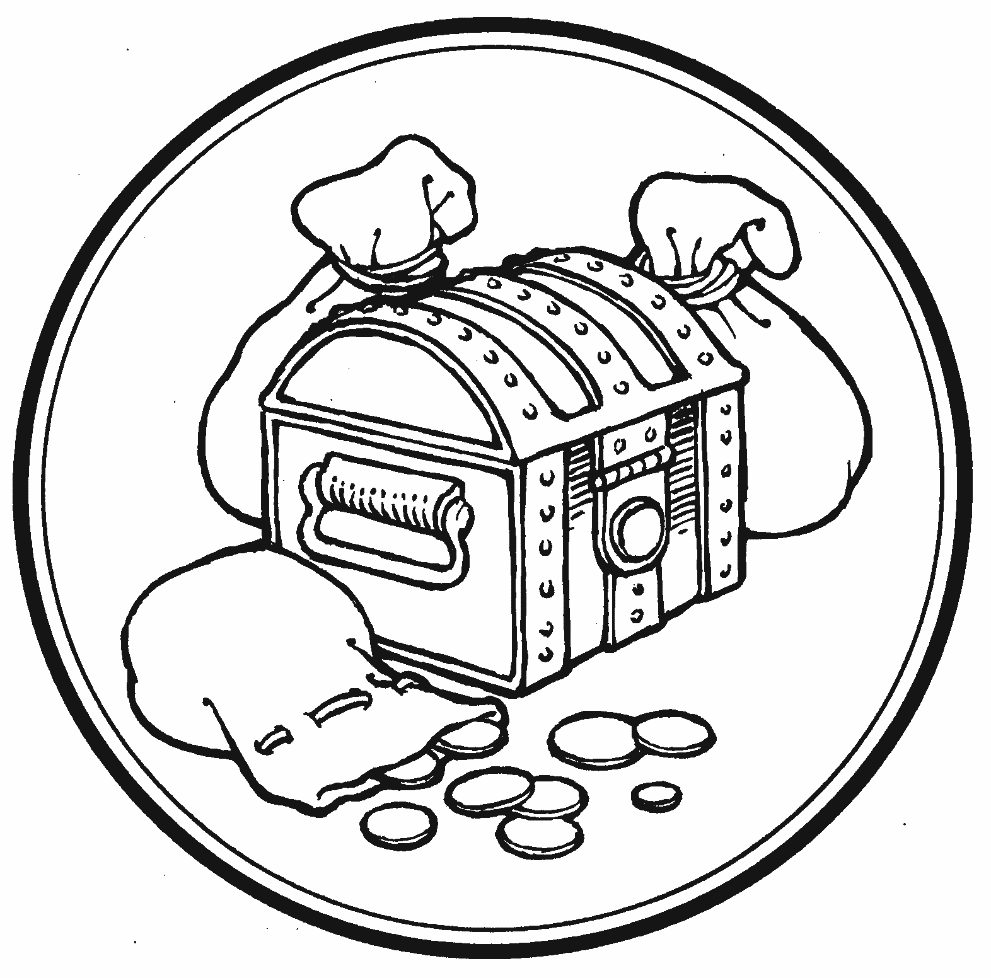 KEARNEY, NEBRASKAMarc & Lyn HoffmanAwaiting AdoptionTracy SchakeExpectant motherJudy AhrensHealingVaughn AlbrechtHealingDiane AltwineHealingVivian AxmannRecovery from SurgeryElaine BussHealingLyle ColsdenHealingVera EhrlichHealingLucille FiddelkeHospice CarePat FlodineHealingVi FoxHealingValarie GantHealingArnold & Ramona GauntHealingEvelyn Heiden HealingMorris HilgenkampGood Samaritan Society, AlmaSharon KreutzerHealingCharlie MarienauHealingLavonne PetersonHealingHulda SmithMother HullGretchen TrampeHealingLewie WestmanHealingDean & Chris BeeBee(Valarie Gant’s Granddaughter and husband)Dean & Chris BeeBee(Valarie Gant’s Granddaughter and husband)Dean & Chris BeeBee(Valarie Gant’s Granddaughter and husband)Dean & Chris BeeBee(Valarie Gant’s Granddaughter and husband)Dean & Chris BeeBee(Valarie Gant’s Granddaughter and husband)Dean & Chris BeeBee(Valarie Gant’s Granddaughter and husband)Dean & Chris BeeBee(Valarie Gant’s Granddaughter and husband)Dean & Chris BeeBee(Valarie Gant’s Granddaughter and husband)Dean & Chris BeeBee(Valarie Gant’s Granddaughter and husband)Dean & Chris BeeBee(Valarie Gant’s Granddaughter and husband)HealingDawson Caveness (Helmbrecht’s friend)Dawson Caveness (Helmbrecht’s friend)Dawson Caveness (Helmbrecht’s friend)Dawson Caveness (Helmbrecht’s friend)Dawson Caveness (Helmbrecht’s friend)Dawson Caveness (Helmbrecht’s friend)Dawson Caveness (Helmbrecht’s friend)Dawson Caveness (Helmbrecht’s friend)Dawson Caveness (Helmbrecht’s friend)Dawson Caveness (Helmbrecht’s friend)HealingWendy Denman (Betty Mustard's daughter) Wendy Denman (Betty Mustard's daughter) Wendy Denman (Betty Mustard's daughter) Wendy Denman (Betty Mustard's daughter) Wendy Denman (Betty Mustard's daughter) Wendy Denman (Betty Mustard's daughter) Wendy Denman (Betty Mustard's daughter) Wendy Denman (Betty Mustard's daughter) Wendy Denman (Betty Mustard's daughter) Wendy Denman (Betty Mustard's daughter) HealingPatty Ellis (Fran Junge’s sister)Patty Ellis (Fran Junge’s sister)Patty Ellis (Fran Junge’s sister)Patty Ellis (Fran Junge’s sister)Patty Ellis (Fran Junge’s sister)Patty Ellis (Fran Junge’s sister)Patty Ellis (Fran Junge’s sister)Patty Ellis (Fran Junge’s sister)Patty Ellis (Fran Junge’s sister)Patty Ellis (Fran Junge’s sister)ChemoKen Erickson (Friend of Richmond’s and Florang’s)Ken Erickson (Friend of Richmond’s and Florang’s)Ken Erickson (Friend of Richmond’s and Florang’s)Ken Erickson (Friend of Richmond’s and Florang’s)Ken Erickson (Friend of Richmond’s and Florang’s)Ken Erickson (Friend of Richmond’s and Florang’s)Ken Erickson (Friend of Richmond’s and Florang’s)Ken Erickson (Friend of Richmond’s and Florang’s)Ken Erickson (Friend of Richmond’s and Florang’s)Ken Erickson (Friend of Richmond’s and Florang’s)CancerMarcella Esslinger (Marilyn Fuqua’s sister)Marcella Esslinger (Marilyn Fuqua’s sister)Marcella Esslinger (Marilyn Fuqua’s sister)Marcella Esslinger (Marilyn Fuqua’s sister)Marcella Esslinger (Marilyn Fuqua’s sister)Marcella Esslinger (Marilyn Fuqua’s sister)Marcella Esslinger (Marilyn Fuqua’s sister)Marcella Esslinger (Marilyn Fuqua’s sister)Marcella Esslinger (Marilyn Fuqua’s sister)Marcella Esslinger (Marilyn Fuqua’s sister)CancerJeweldine Gaibler (Joyce Hartman’s mother)Jeweldine Gaibler (Joyce Hartman’s mother)Jeweldine Gaibler (Joyce Hartman’s mother)Jeweldine Gaibler (Joyce Hartman’s mother)Jeweldine Gaibler (Joyce Hartman’s mother)Jeweldine Gaibler (Joyce Hartman’s mother)Jeweldine Gaibler (Joyce Hartman’s mother)Jeweldine Gaibler (Joyce Hartman’s mother)Jeweldine Gaibler (Joyce Hartman’s mother)Jeweldine Gaibler (Joyce Hartman’s mother)HealingPaul Graham ( Michelle Clark’s father)Paul Graham ( Michelle Clark’s father)Paul Graham ( Michelle Clark’s father)Paul Graham ( Michelle Clark’s father)Paul Graham ( Michelle Clark’s father)Paul Graham ( Michelle Clark’s father)Paul Graham ( Michelle Clark’s father)Paul Graham ( Michelle Clark’s father)Paul Graham ( Michelle Clark’s father)Paul Graham ( Michelle Clark’s father)HealingDorothy Helmbrecht (Don Helmbrecht’s mother)Dorothy Helmbrecht (Don Helmbrecht’s mother)Dorothy Helmbrecht (Don Helmbrecht’s mother)Dorothy Helmbrecht (Don Helmbrecht’s mother)Dorothy Helmbrecht (Don Helmbrecht’s mother)Dorothy Helmbrecht (Don Helmbrecht’s mother)Dorothy Helmbrecht (Don Helmbrecht’s mother)Dorothy Helmbrecht (Don Helmbrecht’s mother)Dorothy Helmbrecht (Don Helmbrecht’s mother)Dorothy Helmbrecht (Don Helmbrecht’s mother)HealingElizabeth Hinrichs (Adam & Jami Helmbrecht’s friend)Elizabeth Hinrichs (Adam & Jami Helmbrecht’s friend)Elizabeth Hinrichs (Adam & Jami Helmbrecht’s friend)Elizabeth Hinrichs (Adam & Jami Helmbrecht’s friend)Elizabeth Hinrichs (Adam & Jami Helmbrecht’s friend)Elizabeth Hinrichs (Adam & Jami Helmbrecht’s friend)Elizabeth Hinrichs (Adam & Jami Helmbrecht’s friend)Elizabeth Hinrichs (Adam & Jami Helmbrecht’s friend)Elizabeth Hinrichs (Adam & Jami Helmbrecht’s friend)Elizabeth Hinrichs (Adam & Jami Helmbrecht’s friend)HealingRoger Hoffman (Marc’s father)Roger Hoffman (Marc’s father)Roger Hoffman (Marc’s father)Roger Hoffman (Marc’s father)Roger Hoffman (Marc’s father)Roger Hoffman (Marc’s father)Roger Hoffman (Marc’s father)Roger Hoffman (Marc’s father)Roger Hoffman (Marc’s father)Roger Hoffman (Marc’s father)HealingJerry Martensn (Anna Martenson’s son)Jerry Martensn (Anna Martenson’s son)Jerry Martensn (Anna Martenson’s son)Jerry Martensn (Anna Martenson’s son)Jerry Martensn (Anna Martenson’s son)Jerry Martensn (Anna Martenson’s son)Jerry Martensn (Anna Martenson’s son)Jerry Martensn (Anna Martenson’s son)Jerry Martensn (Anna Martenson’s son)Jerry Martensn (Anna Martenson’s son)CancerHans McGraw (Michelle Millsap’s friend) Hans McGraw (Michelle Millsap’s friend) Hans McGraw (Michelle Millsap’s friend) Hans McGraw (Michelle Millsap’s friend) Hans McGraw (Michelle Millsap’s friend) Hans McGraw (Michelle Millsap’s friend) Hans McGraw (Michelle Millsap’s friend) Hans McGraw (Michelle Millsap’s friend) Hans McGraw (Michelle Millsap’s friend) Hans McGraw (Michelle Millsap’s friend) HealingLarry Mustard (Betty’s Son)Larry Mustard (Betty’s Son)Larry Mustard (Betty’s Son)Larry Mustard (Betty’s Son)Larry Mustard (Betty’s Son)Larry Mustard (Betty’s Son)Larry Mustard (Betty’s Son)Larry Mustard (Betty’s Son)Larry Mustard (Betty’s Son)Larry Mustard (Betty’s Son)Surgery/HealingDon Purvis (Katie Nuttelman’s friend’s father)Don Purvis (Katie Nuttelman’s friend’s father)Don Purvis (Katie Nuttelman’s friend’s father)Don Purvis (Katie Nuttelman’s friend’s father)Don Purvis (Katie Nuttelman’s friend’s father)Don Purvis (Katie Nuttelman’s friend’s father)Don Purvis (Katie Nuttelman’s friend’s father)Don Purvis (Katie Nuttelman’s friend’s father)Don Purvis (Katie Nuttelman’s friend’s father)Don Purvis (Katie Nuttelman’s friend’s father)HealingDonna Peterson ( Lavonne Peterson’s cousin)Donna Peterson ( Lavonne Peterson’s cousin)Donna Peterson ( Lavonne Peterson’s cousin)Donna Peterson ( Lavonne Peterson’s cousin)Donna Peterson ( Lavonne Peterson’s cousin)Donna Peterson ( Lavonne Peterson’s cousin)Donna Peterson ( Lavonne Peterson’s cousin)Donna Peterson ( Lavonne Peterson’s cousin)Donna Peterson ( Lavonne Peterson’s cousin)Donna Peterson ( Lavonne Peterson’s cousin)CancerRev. James, Rev. Trump, Kristen MatasovskyRev. James, Rev. Trump, Kristen MatasovskyRev. James, Rev. Trump, Kristen MatasovskyRev. James, Rev. Trump, Kristen MatasovskyRev. James, Rev. Trump, Kristen MatasovskyRev. James, Rev. Trump, Kristen MatasovskyRev. James, Rev. Trump, Kristen MatasovskyRev. James, Rev. Trump, Kristen MatasovskyRev. James, Rev. Trump, Kristen MatasovskyRev. James, Rev. Trump, Kristen MatasovskyMissionariesKyle Melroy, John Christensen, Cole & Trent MacKleyKyle Melroy, John Christensen, Cole & Trent MacKleyKyle Melroy, John Christensen, Cole & Trent MacKleyKyle Melroy, John Christensen, Cole & Trent MacKleyKyle Melroy, John Christensen, Cole & Trent MacKleyKyle Melroy, John Christensen, Cole & Trent MacKleyKyle Melroy, John Christensen, Cole & Trent MacKleyKyle Melroy, John Christensen, Cole & Trent MacKleyKyle Melroy, John Christensen, Cole & Trent MacKleyKyle Melroy, John Christensen, Cole & Trent MacKleyMilitaryDivine Service OneDivine Service OneDivine Service OneDivine Service OneDivine Service OneDivine Service OneDivine Service OneDivine Service OneWelcome & AnnouncementsWelcome & AnnouncementsWelcome & AnnouncementsWelcome & AnnouncementsWelcome & AnnouncementsWelcome & AnnouncementsWelcome & AnnouncementsPreparationPreparationPreparationPreparationPreparationPreparationPreparationPreparationOpening HymnOpening HymnOpening Hymn#557#557#557#557#557Confession & AbsolutionConfession & AbsolutionConfession & AbsolutionConfession & AbsolutionConfession & AbsolutionConfession & Absolutionp. 151p. 151Service of the WordService of the WordService of the WordService of the WordService of the WordService of the WordService of the WordService of the WordIntroitIntroitIntroitBulletin InsertBulletin InsertBulletin InsertBulletin InsertBulletin InsertKyrieKyrieKyriep. 152p. 152p. 152p. 152p. 152Hymn of PraiseHymn of PraiseHymn of Praisep. 154p. 154p. 154p. 154p. 154SalutationSalutationSalutationp. 156p. 156p. 156p. 156p. 156Collect of the DayCollect of the DayCollect of the DayBulletin InsertBulletin InsertBulletin InsertBulletin InsertBulletin InsertResponseResponseResponsep. 189p. 189p. 189p. 189p. 189First ReadingFirst ReadingAmos 5:6-7,10-15Amos 5:6-7,10-15Amos 5:6-7,10-15Amos 5:6-7,10-15Amos 5:6-7,10-15Amos 5:6-7,10-15Gradual	Gradual	Gradual	Bulletin InsertBulletin InsertBulletin InsertBulletin InsertBulletin InsertEpistle Hebrews 3:12-19Hebrews 3:12-19Hebrews 3:12-19Hebrews 3:12-19Hebrews 3:12-19Hebrews 3:12-19Hebrews 3:12-19Alleluia and VerseAlleluia and VerseAlleluia and Versep. 156p. 156p. 156p. 156p. 156Holy GospelGospel ResponseHoly GospelGospel ResponseHoly GospelGospel ResponseMark 10:17-22p. 157Mark 10:17-22p. 157Mark 10:17-22p. 157Mark 10:17-22p. 157Mark 10:17-22p. 157Hymn of the DayHymn of the DayHymn of the Day#694#694#694#694#694Verse 3 ChoirVerse 3 ChoirVerse 3 ChoirVerse 3 ChoirVerse 3 ChoirSermonNiceneCreedSermonNiceneCreedSermonNiceneCreedp. 18p. 18p. 18p. 18p. 18Prayer of the Church Prayer of the Church Prayer of the Church Prayer of the Church p. 159p. 159p. 159p. 159Sharing of the PeaceSharing of the PeaceSharing of the PeaceSharing of the PeaceGathering of the OfferingGathering of the OfferingGathering of the OfferingGathering of the OfferingGathering of the OfferingGathering of the OfferingGathering of the OfferingGathering of the OfferingOffertoryOffertoryOffertoryp. 159p. 159p. 159p. 159p. 159Service of the SacramentService of the SacramentService of the SacramentService of the SacramentService of the SacramentService of the SacramentService of the SacramentService of the SacramentPrefacePrefacePrefacePrefacep. 160p. 160p. 160p. 160SanctusSanctusSanctusSanctusp. 161p. 161p. 161p. 161Prayer of ThanksgivingPrayer of ThanksgivingPrayer of ThanksgivingPrayer of Thanksgivingp. 161p. 161p. 161p. 161Lord’s PrayerLord’s PrayerLord’s PrayerLord’s Prayerp. 162p. 162p. 162p. 162Words of Our LordWords of Our LordWords of Our LordWords of Our Lordp. 162p. 162p. 162p. 162Pax DominiPax DominiPax DominiPax Dominip. 163p. 163p. 163p. 163Agnus DeiAgnus DeiAgnus DeiAgnus Deip. 163p. 163p. 163p. 163DistributionDistributionDistributionDistribution#642, #743, #850, #783#642, #743, #850, #783#642, #743, #850, #783#642, #743, #850, #783#642, #743, #850, #783#642, #743, #850, #783#642, #743, #850, #783#642, #743, #850, #783Post Communion CanticlePost Communion CanticlePost Communion CanticlePost Communion CanticlePost Communion Canticle  p. 164  p. 164  p. 164Post Communion CollectPost Communion CollectPost Communion CollectPost Communion CollectPost Communion CollectPost Communion Collectp. 166p. 166BenedictionBenedictionBenedictionBenedictionp. 166p. 166p. 166p. 166Recessional HymnRecessional HymnRecessional HymnRecessional Hymn#643#643#643#643Sun10/119:00a10:15a10:15aBirthdaysDivine ServiceSunday SchoolBible StudyAnthony SplittgerberMon10/127:00pBirthdaysMary MarthaEli RandolphJoel VavraTues10/131:30p7:00p7:00pBirthdaysSleeping matsEldersTrustees (will not meet)Ryan FisherAshli FlorangLeif HansenNancy McKillipWed10/148:30a5:00p5:45p6:00p7:00pBirthdaysChapelHandchimesMidweekHandbellsChoir Jerry DulitzLeviticus GauntHolly SmithThurs10/157:00pBirthdaysBd. of EducationHulda SmithCody WillersFri10/16BirthdaysBob GlanzerElizabeth LangeSat10/175:00pBirthdaysDivine Service---Sun10/189:00a10:15a10:15a11:30aDivine ServiceSunday SchoolBible StudyOktoberfest Meal